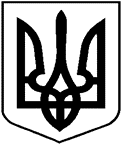 НАЦІОНАЛЬНА КОМІСІЯ З ЦІННИХ ПАПЕРІВТА ФОНДОВОГО РИНКУР І Ш Е Н Н Я______2020			м. Київ		№ _________                                                                                                                                       Про схвалення проєкту рішення Національної комісії з цінних паперів та фондового ринку «Про затвердження Правил розгляду справ про порушення вимог законодавства на ринках капіталу та застосування санкцій або інших заходів впливу»Відповідно до статті 255 Кодексу України про адміністративні правопорушення та статей 7, 8, 9, 11, 12 Закону України «Про державне регулювання ринку цінних паперів в Україні», пункту 14 розділу II Закону України «Про внесення змін до деяких законодавчих актів України щодо удосконалення функцій із державного регулювання ринків фінансових послуг» з метою вдосконалення процедури правозастосування на ринку цінних паперів та у системі накопичувального пенсійного забезпечення, враховуючи вимоги законодавстваНаціональна комісія з цінних паперів та фондового ринкуВИРІШИЛА:1. Схвалити проєкт рішення Національної комісії з цінних паперів та фондового ринку «Про затвердження Правил розгляду справ про порушення вимог законодавства на ринках капіталу та застосування санкцій або інших заходів впливу» (далі – Проєкт), що додається.2. Департаменту правозастосування (О. Ягнич) забезпечити оприлюднення цього Проєкту на офіційному вебсайті Національної комісії з цінних паперів та фондового ринку.3. Контроль за виконанням цього рішення покласти на члена Національної комісії з цінних паперів та фондового ринку Назарчука І.Голова Комісії                                                                                                               Т. ХромаєвПротокол засідання Комісіївід _________ № ________  